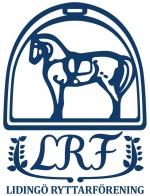 Lidingö Ryttarförening			Februari 2023Verksamhetsinriktning / Focusområden 2023Föreningens arbete kommer att fortsätta med samma inriktning som tidigare och med särskilt ljus på nedan områden:Värderingar, psykisk hälsa, Trygg i stalletUngdomsverksamhet, stötta ungdomssektionen, hur behålla 13-20 år?Hur uppmärksamma killar? Få fler killar till sporten?Privatryttare och vuxna ridskoleelever – avsuttna aktiviteter som ger mervärdeTävlingssektionen – Fyra externa dressyrtävlingar under 2023 samt serietävlingar och klubbtävlingar, träningar, clinicsFritidsledare – samprojekt ett år mellan Ridskolan Stockby,  Lidingö Stad och Lidingö Ryttarförening. Lidingö Stad säger i beslut att ambitionen är att utöka till Elfvik. Utvärdering efter ett år 2024-03-30, start 2023-03-20Fortsätta med Mellisverksamhet, fn 5 dgr/vecka på Stockby Maria och USS, 2 dgr/vecka på Elfvik Cathrine. Caféverksamhet vid tävlingar och aktiviteterProjektstöd via RF Fortsatt dialog och möten med Lidingö Stad och Lidingö NaturnätverkNy arrendator Elfvik – dialog och samarbete med Lidingö Stad och arrendatornLidingö februari 2023Lidingö RyttarföreningStyrelsen